ACTA 195 /202119-01-2022Sesión de Junta Directiva del Instituto de Prensa y Libertad de Expresión (IPLEX), realizada el 19 de enero 2022 las 6:00  p.m. vía zoom.Presentes: Raúl Silesky Jiménez, Presidente; Yanancy Noguera, Tesorera; Alejandro Delgado Faith, Vocal II, Juan Pablo Estrada Gómez, Secretario y Rocío Álvarez Olaso, Vocal I.Ausentes con justificación: María de los Ángeles Gutiérrez Vargas, Vicepresidente y Grettel Umaña Vargas, Fiscal. Artículo I: Aprobación ActaSe aprueba el acta 194 de Junta Directiva.Artículo II: InformesSe conoció el informe del Auxiliar del Instituto:Del 16 de diciembre al 19 de enero“VEL- U de M”En el marco del proyecto “VEL”; se procedió con la socialización de las notas producidas con la institución donante. De forma activa se ha supervisado la ejecución del presupuesto. Al 19 de enero se encuentra pendiente únicamente por ejecutar 3800$Programa de apoyo a periodistasSe gestiona lo correspondiente a la salida de la periodista MM. Se recolecta la información de las dos personas periodistas que estarán en el programa para el ultimo grupo. Este corresponde del 1 de febrero al 30 de marzo del 2022. Se logra procesar la suficiente cantidad de facturas de forma que el 98% de los montos están cubiertos.Apoyo a refugiados:Se procedió con los 16 desembolsos correspondientes al mes de diciembre. De forma positiva se logró que las 16 personas periodistas ejecutaran 95% de los fondos antes del 31 de diciembre. Esto impactará positivamente en renta. Se inició el proceso de redacción del informe narrativo del proyecto.Sitio webSe decide la modificación de las partidas presupuestarias relacionadas con actividades presenciales. Se envía la nota correspondiente.Labor contableSe procedió con la gestión de los gastos de los 4 proyectos.Articulo XIII- Alianza RegionalSe envió el borrador de formulario. A la espera de retroalimentación. El tema: Violencia en línea por razones de género: Un enfoque práctico para las Américas”El Presidente informa que el IPLEX pasó el proceso de ratificación de la Red Latinoamérica de Transparencia Legislativa RLTL quedando como miembro pleno de dicha Red.Se informa que la red Coalición por la Libre Asociación impulsada por CADAL próximamente dará a conocer su página Web en la que el IPLEX tiene participación en varios videos que se han producido.El 21 de diciembre se remitió a la Asociación Civil por la Igualdad de la Justicia ACIJ/ Argentina de la Alianza Regional por la Libre Expresión e Información el cuestionario sobre censura en línea.La Tesorera expone el borrador de estructura del nuevo sitio Web del IPLEX. Se hacen observaciones y se aprueba.Próxima sesión 16 de febrero 6:30 p.m. por zoom.Se levanta la sesión al ser las diecinueve horas.Raúl Silesky Jiménez      PresidenteJuan Pablo Estada Gómez               Secretario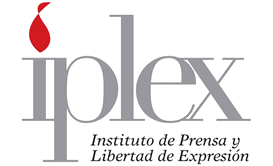 